REPUBLIKA HRVATSKAMINISTARSTVO HRVATSKIH BRANITELJAU sklopu EU projekata ''Jačanje kapaciteta stručnjaka koji pružaju psihosocijalnu skrb za hrvatske branitelje i stradalnike Domovinskog rata – Faza 1'', Ministarstvo hrvatskih branitelja objavljujeJAVNI POZIVZA ISKAZ INTERESA UDRUGA IZ DOMOVINSKOG RATA I BRANITELJSKO SOCIJALNO-RADNIH ZADRUGA za sudjelovanjem na specijaliziranim edukacijama u području pružanja psihosocijalne skrbi braniteljsko–stradalničkoj populacijiI.Ministarstvo hrvatskih branitelja u okviru Operativnog programa „Učinkoviti ljudski potencijali 2014.-2020.“ provodi projekt pod nazivom „Jačanje kapaciteta stručnjaka koji pružaju psihosocijalnu skrb za hrvatske branitelje i stradalnike Domovinskog rata - Faza 1“.Ciljnu skupinu ovog Projekta predstavljaju stručnjaci angažirani u udrugama iz Domovinskog rata i braniteljskim socijalno-radnim zadrugama, za koje je u okviru projekta planirana provedba specijaliziranih edukacija za rad s braniteljsko-stradalničkom populacijom.Sudjelovanje na specijaliziranim edukacijama planirano je za 55 stručnjaka koji pružaju psihosocijalnu skrb hrvatskim braniteljima i stradalnicima iz Domovinskog rata u udrugama iz Domovinskog rata i 35 stručnjaka koji pružaju psihosocijalnu skrb hrvatskim braniteljima i stradalnicima iz Domovinskog rata u braniteljskim socijalno-radnim zadrugama.II.Pripadnost ciljanoj skupini potrebno je dokazati Izjavom organizacije o pripadnosti ciljanoj skupini supotpisanom od strane predloženog stručnjaka. Uz navedenu Izjavu za udruge iz Domovinskog rata kao dokaz potrebno je dostaviti statut udruge iz kojeg je vidljivo da je njeno djelovanje usmjereno na područje zaštite interesa i/ili skrbi o hrvatskim braniteljima i/ili stradalnicima Domovinskoga rata. Isto tako, uz navedenu Izjavu za braniteljske socijalno-radne zadruge kao dokaz potrebno je dostaviti Pravila zadruge iz kojih je razvidno da je djelovanje iste usmjereno na psihosocijalno osnaživanje i zdravstvenu rehabilitaciju odnosno lakšu i bržu reintegraciju njezinih članova u društvo te uključivanje u radne i gospodarske procese članova s umanjenom radnom sposobnošću i nezaposlenih osoba te presliku osnivačkog rješenja nadležnog trgovačkog suda o upisu zadruge u sudski registar.III.Kriteriji za odabir stručnjaka:zaposlenost u navedenoj organizaciji na poslovima zaštite interesa i/ili skrbi o hrvatskim braniteljima i/ili stradalnicima Domovinskoga rata, odnosno poslovima psihosocijalnog osnaživanja i zdravstvene rehabilitacije ili bilo koji oblik suradnje uključujući i buduću suradnju u djelovanju navedenih organizacija na prethodno navedenim poslovima, uz obvezno prilaganje dokaza o zaposlenosti ili izjave organizacije o navedenoj suradnji ivisoka stručna sprema (VSS) - diplomski sveučilišni studij ili specijalistički diplomski stručni studij iz znanstvenog područja društvenih ili humanističkih znanosti ili znanstvenog područja biomedicine i zdravstva uz obvezno prilaganje dokaza o traženom stupnju obrazovanja i znanstvenom područjuOba kriterija moraju biti kumulativno ispunjena. Prijave će se obrađivati redoslijedom zaprimanja do popunjavanja broja osoba planiranih za projektne aktivnosti.IV.Specijalizirane edukacije će se održati u Zagrebu tijekom 2018. i 2019. godine, a o točnom vremenu i lokaciji bit će obaviješteni svi sudionici koji zadovolje kriterije za odabir. Svim odabranim sudionicima će za vrijeme trajanja specijaliziranih edukacija biti osiguran ručak i osvježenje, dok će sudionicima koji dolaze iz udaljenijih krajeva Republike Hrvatske biti osigurano noćenje s doručkom te pravo na povrat putnih troškova. V.Prijave i svu dokumentaciju potrebno je dostaviti na sljedeće e-mail adrese: sanja.pintar@branitelji.hr, ernest.risek@branitelji.hr i stjepan.milekovic@branitelji.hr zaključno do 11. svibnja 2018. godine. KLASA:	900-01/17-17/9URBROJ:	522-07/3-18-16U Zagrebu, 	24. travnja 2018.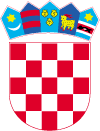 